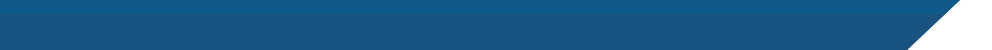 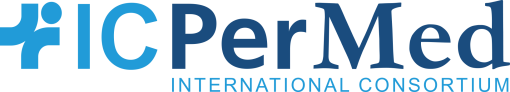 To:	International Consortium for Personalised Medicine (ICPerMed) Executive Committee 	c/o ICPerMed Secretariat (ICPerMed@dlr.de)MANDATE LETTER OF [name of organisation] APPLYING FOR ICPerMed MEMBERSHIPEligible organisations can be public and private not-for-profit health research funding organisations, foundations or ministries at both, the regional and national level. They should, however, not only fund research in personalised medicine, but also track their research funding appropriately. The respective representatives can be either employed or mandated by an eligible organisation. Please state the name, full address and the mandate of your organisation.What are your main R&D activities in the field of personalised medicine in the last five years?Please elaborate on why your organisation is eligible for the participation. Please comment on the scope of your R&D funding activities and also on strategies in your organisation to track the research funding appropriately. Please state why you are interested in connecting with ICPerMed as a potential future member.